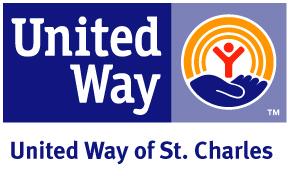 Summer Camp Scholarship ApplicationPlease fill out this application completely and submit to:UWSC Summer Camp Scholarship13207 River RoadLuling, LA  70070SCHOLARSHIP APPLICATION DEADLINE: April 13, 2018 UWSC is providing funding assistance to the SCP Parks and Recreation Inclusive Summer Camp.  We do not make any operational decisions regarding camp times, ages, restrictions, etc.  All camp related questions should be directed to SCP Parks and Recreation @ 985-783-5090.Applications will NOT be accepted after the deadline.  No exceptions.  Incomplete applications will not be considered for a scholarship.Applicants who qualify will be selected and awarded on a first received basis, after priority is given to first time campers/recipients. Funding is limited and scholarships are not guaranteed to all applicants.  Applicants are evaluated without regard to race, religion, sex or physical ability. Scholarship recipients will be notified by April 27, 2018.Please fill out one form per child.  Maximum of (2) applications accepted per family.Child’s Name_______________________________________________ Birth Date ___/___/___ Mailing Address_________________________________________________________________ City___________________________________________________________________________ State_____ ZIP____________ Phone (___) ________________ Gender ____ Male ____ FemaleParent Email Address for Notification: _______________________________________________Summer Camp Site Requesting: ___________________________________________________Child’s T-shirt Size: ______________________________________________________________What do you hope your child will gain from this experience? ____________________________________________________________________________________________________________________________________________________________________________________________________________________________________________________________________________ ___________________________________________________________________Has your child previously received a UWSC Summer Camp Scholarship?  If so, when was the last time? ______________________________________________________________________________Does your child have a disability or any medical conditions?  If yes, please list: ________________________________________________________________________________________________________________________________________________________________________________________________________________________________________________________________________________________________________________________Does your child take any medications?  If yes, please list:_____________________________________________________________________________How many children currently live in the household? ___________________________________ Please list their ages: ____________________________________________________________________________________________________________________________________________________________REQUIRED FAMILY INFORMATION Father’s Name__________________________________________________________________ Place of Employment_____________________________________________________________ Mother’s Name _________________________________________________________________Place of Employment_____________________________________________________________Are there any extenuating circumstances, permanent or temporary, that make assistance for summer camp necessary at this time? ______________________________________________________________________________ ________________________________________________________________________________________________________________________________________________________________________________________________________________________________________________________________________________________________________________________FINANCIAL INFORMATION Eligibility for our scholarship is based on the following financial criteria.  However, if an applicant does not fall within this income criteria but can prove other special circumstances, the committee will review and may grant a scholarship. Total Household Size 			Yearly Income 		Monthly Income 2 					$25,900 		$2,159 3 					$32,560 		$2,714 4 					$39,220 		$3,269 5 					$45,880 		$3,824 6 					$52,540 		$4,379 7 					$59,200 		$4,934 8 					$65,860 		$5,489Please indicate your total annual household income from all sources (including wages, interest income, investments, alimony, child support, social security, public assistance): □ $10,000 or less   □ $10,001-$19,000    □ $19,001- $29,000     □ $29,001-$39,000  □ $39,001 - $45,000   □ $45,001-$50,000    □ $50,001-$55,000     □ $55,001-$50,000   □ $50,001 -$55,000 □ $55,001-$60,000     □ $60,001-$70,000    □ $70,001+Are you applying for assistance for more than one child? □ Yes □ No Are you a single parent household? ________________________________________________The following individuals are permitted to sign-out camper:Name:__________________________________________________________________Relationship to camper: ____________________________________________________Phone Number: __________________________________________________________Name:__________________________________________________________________Relationship to camper: ____________________________________________________Phone Number: __________________________________________________________Name:__________________________________________________________________Relationship to camper: ____________________________________________________Phone Number: __________________________________________________________By signing below, I am stating that I believe that all information that has been provided is correct and truthful to the best of my ability.Signature:______________________________________________________________________________Date:______________________________________________________________________________If you have any additional questions about the scholarship application, please contact the scholarship administrator at kacyk@uwaysc.org or 985-331-9063.  